SKŘÍTEK A VYKRAJOVÁTKABudeš potřebovat různé tvary vykrajovátek, čtvrtku a fix.Zkus se společně s maminkou naučit básničku. Díky ní přivoláš vánočního skřítka, který vám upeče cukroví:Cukr, mouka, vajíčko,
uděláme těstíčko.
Na Vánoce, to se ví,
upečeme cukroví.
 Výborně! Krásně ti to jde. Vánoční skřítek je ale velký popleta. Chystal se péct cukroví a vykrajovátka se mu pomíchala. Pomůžeš mu je přiřadit ke správnému obrysu?Popis: Vezmi čtvrtku, obkresli na ní vykrajovátka, které používáte s maminkou při pečení vánočního cukroví. Připrav si neprůhledný pytlík nebo tašku. Vlož do něj vykrajovátka a zatřepej pytlíkem. Postupně vytahuj jednotlivá vykrajovátka a přikládej je na obrysy na čtvrtce.Alternativa: Upečte s maminkou jednotlivé vánoční cukroví. Po vychladnutí je přilož na obrysy na čtvrtce.Všechno jsi to krásně zvládl. Jsi šikula! Skřítek bude mít velikou radost.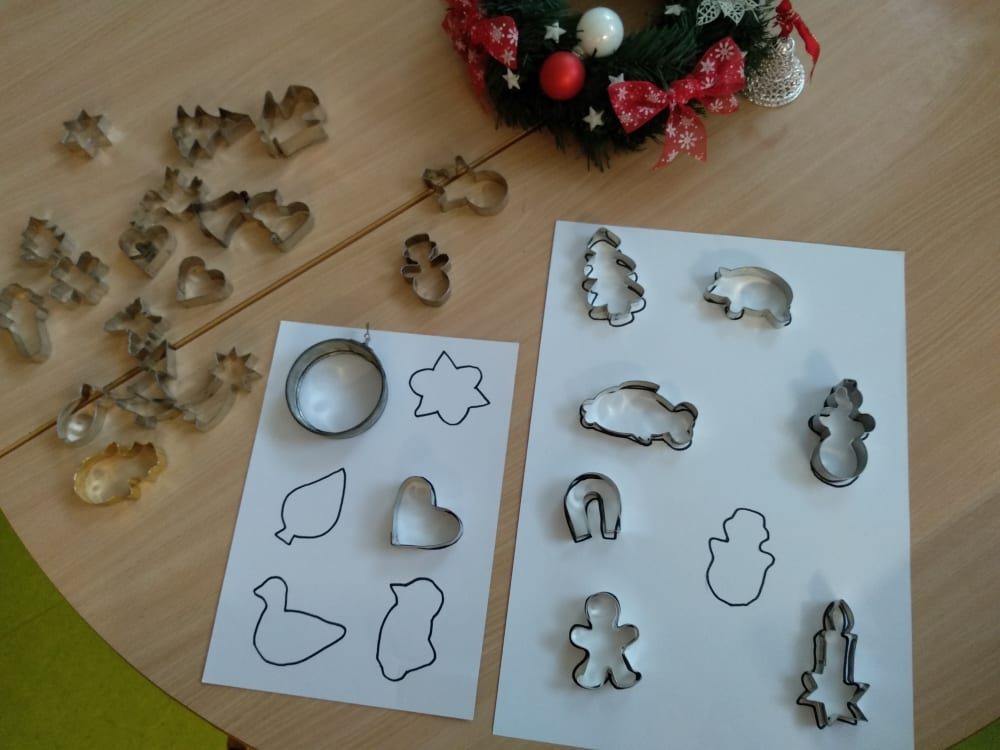 